TROFEO DELLE FIACCOLE
10 – 11 Dicembre 2016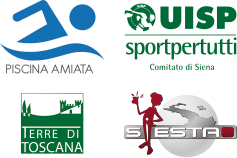 REFERENTESOCIETA'VIACITTA'PROVINCIACAPCODICE FISCALEP.IVATEL.FAXEMAILN.NOME E COGNOMESESSODATA DI NASCITALUOGO DI NASCITANOTTI (Barrare)NOTTI (Barrare)ATLETA/ALLENATOREACCOMP.TIPO SISTEMAZIONETIPO SISTEMAZIONE1011Specificare tipo ospiteSolo in caso di singola (suppl. 10€/gg) o in caso di coppie in matrimonialeSolo in caso di singola (suppl. 10€/gg) o in caso di coppie in matrimoniale123456789101112131415161718192021222324252627282930313233343536373839404142434445TOTALE ALLIEVITOTALE ALLIEVIData e luogo:Data e luogo:TOTALE ALLENATORITOTALE ALLENATORITOTALE ACCOMPAGNATORITOTALE ACCOMPAGNATORIFirma 